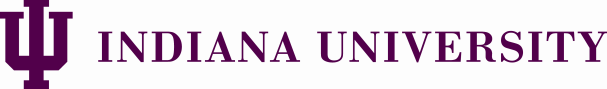 Kuali Protocols NEW Form Guide – Exempt
Published 07.01.2023 (version 13)This form guide is meant as a tool for investigators, HRPP staff, and IRB members and provides information about the Kuali Protocols NEW form. This information is meant as a tool only and should be considered guidance. Please contact the HRPP if you are unsure how to answer a specific question.Question IDQuestionOptionsGuidanceGeneral InformationGeneral InformationGeneral InformationGeneral InformationN/APrincipal InvestigatorUser listStart typing the value and options will appear. Select desired option.N/ALead UnitUnit listThis is the IU unit under which the research will be conducted. Typically, this is the PI’s division or department. For non-IU PIs, enter “External Organization.” Start typing the value and options will appear. Select desired option.N/AStudy TitleEnter Study TitleProtocol TypeProtocol TypeProtocol TypeProtocol Type0100Select your protocol type.ExemptExpedited/Full BoardRequest to rely on a non-IU IRBNot Human Subjects ResearchHumanitarian Use Device (HUD)Emergency Use (This is rare. Contact the HRPP at irb@iu.edu before selecting.)If you are unsure of your protocol type, visit the protocol decision tree for more information. Research PersonnelResearch PersonnelResearch PersonnelResearch PersonnelPersonnel ListSelect +Add Line to list each personPersonnel ListSelect +Add Line to list each personListThis Personnel list is for Research Personnel Only. For individuals who need access to the protocol but are not research personnel, add them to the Permissions tab.For NEW studies and amendments changing the PI, you must click on the pencil icon to complete all required information in the person record.N/APersonUser listN/AEmail AddressAuto-filled based on person selectedN/AResearcher RolePrincipal Investigator (PI)Co-PIKey PersonnelSite-specific PIOther Research StaffN/AIF Researcher Role = Principal Investigator (PI)Home UnitUnit list0144IU Faculty/Staff or Student?YesNo0164IU RoleIF 0144 = Yes AND Researcher Role = PISelect IU RoleTenure Track or Clinical FacultyAdjunct, Emeritus or Visiting FacultyStaffStudent/Resident/FellowOtherIf multiple roles, select the capacity in which the individual will be conducting this research. Adjunct faculty, visiting faculty, students, residents, and fellows generally are not eligible to serve as PI for IU research. Before submitting, review the IU PI eligibility information [embed link] and ensure you have identified an eligible individual to serve as PI. 0165IF 0164 = Staff OR OtherIU Title/RoleFree text0166AffiliationIs the researcher affiliated with any of the following? Select all that apply.IU Health/IU Health PhysiciansEskenazi Hospital/Health & Hospital Corp of Marion CountyRoudebush VA Medical CenterRegenstrief InstituteRehabilitation Hospital of IndianaPurdue University Pharmacy PracticeNone of the AboveAffiliation includes employment, having hospital privileges, and in the case of Purdue Pharmacy Practice, being a student.If None of the above is selected and 0144 is No, remove this personnel entry, answer “Yes” to 0195 and list this person in the Non-affiliated Personnel List below.N/APermission TypeFull AccessRead-Only0142TrainingWill display applicable CITI training courses for person and note if active or expired.0109COI DisclosureStatusDisposition (IRB Admin only)N/APeople AttachmentsSelect +Add Line to list each attachmentN/AAttachmentDrag & drop a fileN/ANameFree textN/AAttachment TypeCurriculum VitaeConflict of InterestCITI or Other Training DocumentationNon-affiliated investigator agreementSite Specific Personnel ListOtherN/ACommentsFree text0259Are there any affiliated personnel you are unable to add because they were not found in the drop down list?YesNoExamples of affiliated institutions include: Eskenazi Health, IU Health, Regenstrief Institute, Rehabilitation Hospital of Indiana, and Roudebush VAMC.0196IF 0259 = YesList the first and last name, email address, institution, and Researcher Role for this person.Free text0195Are you requesting that the IU IRB serve as the IRB of record for any non-affiliated research personnel?YesNoIF 0195 = YesNon-affiliated Personnel ListSelect +Add Line to list each person0197NameFree text0198Email addressFree text0199Researcher RoleCo-PIKey PersonnelSite-specific PIOther Research Staff0260Choose the research activities which will be conducted by non-affiliated researchers.Enrollment of subjects, including obtaining informed consent and/or authorizationConducting research interventions or interactionsReceipt or analysis of identifiable data or identifiable biospecimensOther0261If 0260 = OtherDescribe the Other research activities non-affiliated researchers will conduct.Free textN/ANon-affiliated Personnel AttachmentsSelect +Add Line to list each attachment0262Upload AttachmentsFor example, documentation of CITI training, Conflict of Interest disclosure, or Non-affiliated Investigator Agreement, as applicable.Drag & drop a fileAttachment TypeDrop downCurriculum VitaeConflict of InterestCITI or Other Training DocumentationNon-affiliated investigator agreementSite-Specific Personnel ListOtherConflict of InterestConflict of InterestConflict of InterestConflict of Interest0110Do any of the research personnel have a significant financial interest which could affect this research?YesNo0112IF 0110 = YesList the name(s) of the research personnel.0113IF 0110 = YesDescribe the nature of the significant financial interest which could affect this research.Free text0114Are any of the research personnel aware of an institutional conflict of interest which could affect or be affected by this research?YesNo0115IF 0114 = YesExplain the institutional conflict of interest.Free textResearch BasicsResearch BasicsResearch BasicsResearch Basics0102Will the study be funded, fully or partly, by any of the following sources (this includes pass through funding)? Select all that apply.Federal fundingIndustry/For-profit entityOther external sourceNo external fundingIf a funding proposal is pending and you will conduct the research regardless of receipt of funding, select "No external funding" and submit an amendment to update this response if funding is received. If you will only conduct the research if funding is received, select the applicable funding source.0192IF 0102 = Federal fundingIs your study funded by or through the National Institutes for Health (NIH)?YesNoIf Yes, ensure you list the specific NIH funding institute in the list below in addition to any other funding sources.0103IF 0102 = Federal funding, Industry/For-profit entity, OR Other external sourceList Funding SourcesSelect +Add Line to list each funding sourceList, Free textThis is a list. You can enter as many funding sources as is necessary.0832Select all of the following participant types that will be included in the research.ChildrenAdults lacking consent capacityPregnant women and/or fetusesPrisonersIndividuals admitted for inpatient or residential psychiatric treatmentNonviable neonates or neonates of uncertain viabilityNone of the above0800The research includes: Select all options that apply.Normal educational practices conducted in established or common education settings. This includes most research on regular and special education instructional strategies, and research on the effectiveness of or the comparison among instructional techniques, curricula, or classroom management methods.Research involving data collection with subject interaction. This includes in person and online surveys, focus groups, interviews, benign behavioral interventions, and public observation when a researcher is participating in the activities being observedData collection that does not include interacting with subjects.Taste and food quality evaluation and consumer acceptance studies.Research designed to study public benefit or service programs AND supported by a federal department or agencyIf Research involving data collection with subject interaction, BUT not normal educational practices AND NOT no interaction, due to the inclusion of children, this research is not eligible for exempt review. Change the protocol type to Expedited/Full Board before proceeding.0804IF 0800 = Research designed to study public benefitProvide a link to the federal website on which the project is listed.Free text0829IF 0800 = Research involving data collection with subject interaction AND Data collection that does not include interacting with subjects AND 0832 = Children Will all subjects researchers are interacting with be age 18 or older, or will you communicate that individuals under age 18 should not participate?YesNoIf No, due to the inclusion of children, this research is not eligible for exempt review. Change the protocol type to Expedited/Full Board before proceeding.0805IF 0800 = Data collection that does not include interacting with subjectsFor data collection that does not include interacting with subjects, select all options that apply to the research.Data subject to HIPAA (including chart reviews)Observation of public behaviorData not protected by HIPAASecondary use of biospecimens0807IF 0805 = Data not protected by HIPAA OR Secondary use of biospecimensWill information be recorded in a de-identified manner (this includes no direct identifiers or identifiers linked to the subject), and researchers will not attempt to re-identify subjects?YesNoNo, but the identifiable information is publicly available.This may include audio recordings, video recordings, direct subject identifiers linked to research data. Direct identifiers may include name, email address, contact information, and IP address.IF NO – The research may not be eligible for exempt review. Either revise the question above or change the protocol type to Expedited/Full board before proceeding.0806IF 0805 = Data not protected by HIPAA OR Secondary use of biospecimensConfirm a data collection form is uploaded in the Protocol Attachments section below.YesNo0808IF 0806 = NoJustify why a data collection form cannot be submitted.Free text0809IF 0805 = Secondary use of biospecimensWhat sources will be used to identify data, records, or specimens?Medical records or information provided by a health care providerStudent recordsOther0828IF 0805 = Data not protected by HIPAA AND ≠ Secondary use of biospecimensWhat sources will be used to identify data, records, or specimens?Student recordsOther0830IF 0828 = Other OR 0809 = OtherName the Other sources.Free text0810IF 0805 = Observation of public behaviorDescribe the setting in which you will be observing subjects and how you are collecting data.Free text0811IF 0800 = Normal educational practices AND Research involving data collection with subject interaction AND 0832 = ChildrenWill all subjects researchers are interacting with be age 18 or older, or will you communicate that individuals under age 18 should not participate?YesNo, but my research is being conducted only on normal educational practices in common education settingsNoIf No, the research is not eligible for exempt review. Change the protocol type to Expedited/Full Board before proceeding.0823IF 0800 = Taste and food quality evaluationDoes the food that will be consumed contain any additives?YesNo0824IF 0823 = YesAre the level of the additives (i.e. food ingredients, chemical additives, or environmental contaminants) at or below the levels approved by the FDA, EPA, or USDA?Yes and supporting documentation is attached.NoIf No, the research is not eligible for exempt review. Change the protocol type to Expedited/Full Board before proceeding.0130IF 0805 = Data subject to HIPAA OR 0809 = Medical records Are you obtaining data, records, and/or specimens from any of the following sources? IU HealthEskenazi HealthRoudebush VA Medical CenterRegenstrief Institute/INPC (Indiana Network for Patient Care)OtherIf you select Eskenazi Health, click on the Permissions tab at the top of the page and add Patricia Noblet (pcnoblet) and Jeanne Lewis (jml14) with a "Read Only" Permission Type.If you select Roudebush VA Medical Center, click on the Permissions tab at the top of the page and add Marta Sears (msears), Angela Harris (anharris), and Bridget Fultz (bafultz) with "Read Only" Permission Types.0131IF 0130 = OtherName the Other sources.Free text1010 – 1016IF 0800 = Research involving data collection with subject interaction AND Data collection that does not include interacting with subjects; AND 0805 = Data subject to HIPAA OR 0809 = Medical recordsHIPAA Waiver (see questions below)Free text/checkboxResearch DesignResearch DesignResearch DesignResearch Design0150Provide a brief statement (no more than 2-3 sentences) of the purpose of this study, in lay terms.Free text0812IF 0800 = Normal education practices OR Research involving data collection with subject interaction OR Taste and foodDescribe the research interactions or interventions and data collection methods for the study. Include the frequency and duration of each procedure or activity.Free textIf you will have multiple subject groups, you will need to explain the study procedures for each group of subjects.0802IF 0800 = Normal educational practices OR 0828 = Student records Explain how these research procedures will be carried out in a way that is not likely to adversely impact students’ ability to learn or the assessment of the educators who provide instruction.Free text0813IF 0800 = Research involving data collection with subject interaction OR Taste and food OR 0805 = Observation of public behaviorWill identifiable information be collected?YesNoThis may include audio recordings, video recordings, or direct subject identifiers linked to research data. Direct identifiers include name, email address, contact information, and IP address.0814IF 0813 = YesIf disclosed outside of the research, could subjects’ data place them at risk of any of the following:criminal or civil liabilitydamage to their financial standing, damage to their employabilitydamage to their educational advancementdamage to their reputationYesNo0815IF 0814 = Yes AND 0800 = Data collection that does not include interacting with subjectsDescribe the setting where research procedures will occur and how that protects subjects’ privacy.Free text0825IF 0813 = Yes AND 0805 = Observation of public behaviorDescribe where identifiable electronic subject data will be stored, and how it will be protected to ensure confidentiality (e.g. all electronic data will be collected and stored on only encrypted devices).Free textResearch SettingsResearch SettingsResearch SettingsResearch SettingsIF 0800 ≠ Data collection that does not include interacting with subjects AND 0800 = Research designed to study public benefitIF 0800 ≠ Data collection that does not include interacting with subjects AND 0800 = Research designed to study public benefitIF 0800 ≠ Data collection that does not include interacting with subjects AND 0800 = Research designed to study public benefitIF 0800 ≠ Data collection that does not include interacting with subjects AND 0800 = Research designed to study public benefit0116IF 0800 = Normal educational practices OR Research involving data collection with subject interaction OR Taste and foodSelect all of the settings where the research interactions or interventions will take place.IU campusHospital or other healthcare facilityElementary or secondary schoolSubject’s homePublic setting, like a park, coffee shop, or health fairOther0121IF 0116 = Elementary or secondary school OR OtherName or describe the other settings where the research interactions or interventions will take place.Free text0122IF 0116 = Elementary or secondary school OR OtherSelect one of the following as it relates to the other research settings.Permission from the location has been or will be obtained prior to conducting research interactions or interventions at the facility. Ensure a copy of this permission is retained in the research record.Permission from the location is not required.0123IF 0122 = Permission from the location is not required.Explain why permission from the location is not required.Free text0117IF 0116 = Hospital or other healthcare facilitySelect all of the following hospitals or healthcare facilities involved in the research.IU HealthEskenazi HealthRoudebush VA Medical CenterRehabilitation Hospital of IndianaOther hospital or healthcare facilityIf you select Eskenazi Health, click on the Permissions tab at the top of the page and add Patricia Noblet (pcnoblet) and Jeanne Lewis (jml14) with a "Read Only" Permission Type.If you select Roudebush VA Medical Center, click on the Permissions tab at the top of the page and add Marta Sears (msears), Angela Harris (anharris), and Bridget Fultz (bafultz) with "Read Only" Permission Types.0120IF 0117 = Other hospital or healthcare facilityName the Other hospitals or healthcare facilities.Free text01180119IF 0117 = IU HealthList the IUH HospitalsSelect +Add Line to list each IUH hospitalListDrop down of IUH sitesConfidentiality & PrivacyConfidentiality & PrivacyConfidentiality & PrivacyConfidentiality & Privacy0133IF 0800 = Research involving data collection with subject interaction OR Taste and foodSelect any source of information listed below that will be used for the research, either to identify potential subjects or gather research data. Select all that apply.Medical records or information provided by a health care providerStudent recordsNone of the above0139IF 0117 = Roudebush VA Medical CenterFor VA research only. Will you be collecting self-reported health information?YesNo0135IF 0133 ≠ Medical records Will any data generated as part of the research be entered into a subject’s medical record?YesNo0159IF 0135 ≠ Yes, 0139 ≠ Yes, 0813 ≠ No, 0805 ≠ Data subject to HIPAA, 0809 ≠ Medical records, 0807 ≠ No AND 0807 ≠ YesDescribe where identifiable electronic subject data will be stored, and how it will be protected to ensure confidentiality (e.g. all electronic data will be collected and stored on only encrypted devices).Free text0160IF 0813 ≠ No AND IF 0135 = Yes OR 0133 = Medical records OR 0139 = Yes OR 0805 = Data subject to HIPAASelect the electronic systems to be used for the collection and/or storage of health information. Choose all that applyOnCoreREDCapMicrosoft at IU Secure Storage/Google at IU Secure StorageSponsor-provided systemsOtherNo health information will be collected or stored electronically0161IF 0160 = OtherFor Other systems, provide additional information regarding the status of certification for storage of electronic protected health information (ePHI).Electronic systems used to collect or store health information have previously been approved or certified for electronic protected health information (ePHI).The study team will complete the required IU system certification checklist and process for certifying the collection and/or storage locations and systems with their IT professional and data steward prior to the collection of any ePHI.If the study team is not responsible for managing the system(s), check with the IT professional responsible for managing the system to confirm it is approved or certified for ePHI before proceeding. IU researchers who need additional assistance regarding secure data storage can contact securemyresearch@iu.edu.0162IF 0813 = Yes OR 0805 = Data subject to HIPAADescribe the procedures that will be used to ensure confidentiality of written/paper records that contain subjects’ identifiable data.Free text0803IF 0800 = Normal educational practices OR 0828 = Student recordsWhich student records are you accessing for the research?IUAnother institutionN/A, not accessing student records0351IF 0133 = student records OR 0809 = Student records OR 0828 = Student recordsAre the student records from IU and/or another institution? Select all that apply.IUAnother institution0352IF 0803 = IU OR 0351 = IUIs the research intended to study the effectiveness of an instructional technique, curricula, or classroom management method in an IU course?YesNo, and signed permission will be obtained to access student records.0353IF 0352 = YesWill only IU faculty and staff who have professional responsibilities to conduct such research have access to the IU student records data?YesNo, and signed permission will be obtained to access student records.0354IF 0803 = Another institution OR 0351 = Another institutionHas the other institution providing the data determined that the research is eligible for an exception to the FERPA requirement for written release from the students/parents?Yes, and documentation confirming this is included with the submission.Yes, and documentation confirming this will be provided via an amendment before records are accessed.No, and signed permission will be obtained to access student records.0355IF 0354 = Yes, and documentation confirming this is included with the submission.Upload documentation from the organization providing the data confirming the exception to the FERPA requirement for written release from the students/parents.Select +Add Line to list each attachmentList, File AttachmentTransnational ResearchTransnational ResearchTransnational ResearchTransnational ResearchIF 0800 = Normal educational practice, Research involving data collection with subject interaction, Data collection that does not include interacting with subjects, OR Taste and food quality evaluationIF 0800 = Normal educational practice, Research involving data collection with subject interaction, Data collection that does not include interacting with subjects, OR Taste and food quality evaluationIF 0800 = Normal educational practice, Research involving data collection with subject interaction, Data collection that does not include interacting with subjects, OR Taste and food quality evaluationIF 0800 = Normal educational practice, Research involving data collection with subject interaction, Data collection that does not include interacting with subjects, OR Taste and food quality evaluation0474Does the research involve any of the following transnational components? Select all that apply.Interacting directly with subjects outside the USTargeting subjects outside the US but with no direct interaction (e.g., online surveys)Receipt of identifiable data about subjects outside the USNone of the aboveFor more information, see the HRPP guidance on Transnational Research.0384IF 0474 = Interacting directly with subjects OR Targeting subjects outside the US OR Receipt of identifiable data List each country.Free text0388IF 0474 = Interacting directly with subjects OR Targeting subjects outside the US OR Receipt of identifiable data Provide a brief overview of the laws and regulations regarding human research protections in the non-US location(s).Free text0389IF 0474 = Interacting directly with subjects OR Targeting subjects outside the US OR Receipt of identifiable data Describe any social, cultural, economic, and/or political considerations for the non-US location(s) which may impact the research or risks to subjects.Free text0390IF 0474 = Interacting directly with subjectsDescribe the researchers’ experience with and knowledge of the non-US location(s).Free text0385IF 0826 = YesIs there an IRB, ethics committee, government agency, or other community group which reviews human subjects research for the non-US location(s)?YesNoDocumentation of committee approval is required before final approval can be granted.0387IF 0385 = YesUpload approval here.Select +Add Line to list each attachmentList, file attachmentEligibility and RecruitmentEligibility and RecruitmentEligibility and RecruitmentEligibility and Recruitment0816IF 0800 = Normal educational practice OR Research involving data collection with subject interaction OR Taste and foodList criteria used to determine that a subject is eligible to participate in this study.Free textIf you will have multiple subject groups, explain the eligibility criteria for each group of subjects.0304IF 0800 = Research involving data collection with subject interaction OR Taste and foodWill subjects be offered any of the following for their participation in the study? All of these are forms of payment. Select all that apply.Cash, gift card, or checkGiftsPrize drawing Course creditDirect payment of expenses (e.g., travel)OtherNone of the above. No payment.For more information, visit the IU Policy on Contests, Drawings, Games and Prizes.0305IF 0304 = OtherDescribe the Other form of payment.Free text0818IF 0304 = Cash, gift card, or check, Gifts, Prize drawing, Course credit, Direct payment OR OtherDescribe the payment arrangement, including amount and timing of disbursement.Free text0307IF 0800 = Research involving data collection with subject interaction OR Taste and food Describe your recruitment process, including how subjects will be identified and contacted. Ensure all recruitment materials are attached below for IRB review and approval.Free textIf you will have multiple subject groups, explain the recruitment process for each group of subjects.0308IF 0800 = Research involving data collection with subject interaction OR Taste and foodWill any of the following sources be used to recruit subjects?Medical records or information provided by a health care providerSocial mediaNeither of the above0311IF 0308 = Medical recordsHIPAA applies to your study. IU HRPP Policyrequires that you obtain authorization or a waiver prior to use of health information for recruitment.Authorization will not be obtained prior to use of health information for recruitment. An external health care provider will obtain written authorization from individuals prior to sharing health information with the research team for recruitment. (This is rare.).1060 – 1066IF 0311 = Authorization will not be obtainedProvide a brief description of the protected health information (PHI), including identifiers, to be used or accessed for recruitment purposes.Free text1067IF 0311 = Authorization will not be obtainedThe PI confirms all of the following:The use and disclosure of PHI for recruitment involves no more than minimal risk of loss of confidentiality to potential subjects.Identifiers used for recruitment will be stored securely to prevent improper use and disclosure, as described above in the Confidentiality and Privacy section of the form.Identifiers used for recruitment will be destroyed at the earliest opportunity consistent with the conduct of the research, unless there is a health or research justification for retaining the identifiers or such retention is otherwise required by law.The PHI will not be re-used or disclosed to any other person or entity, except as required by law, for authorized oversight of the research study, or for other research for which the use or disclosure of protected health information would be permitted by the HIPAA Privacy Rule.Recruitment activities cannot practicably be conducted without the waiver as potential subjects must be identified before they can be contacted for authorization.Recruitment activities cannot practicably be conducted without access to and use of PHI which is required to screen for eligibility and to contact potential subjects for recruitment purposes.Yes0831IF 0133 = Medical records OR 0135 = Yes OR 0139 = YesHIPAA authorization or a waiver of authorization may be required for participation. Will health information obtained from the subject’s medical record be recorded in the research record?YesNo0817IF 0831 = Yes OR 0139 = YesHIPAA applies to your study and requires that you obtain authorization or a waiver for participation.I will obtain written, signed authorization from subjects prior to their participation.I will obtain authorization from subjects prior to their participation, but a signature is not practicable, and a waiver is being requested.I will not obtain authorization for participation, and a waiver is being requested.1070 - 1076IF 0817 = I will obtain authorization from subjects prior to their participation, but a signature is not practicable OR I will not obtain authorization HIPAA Waiver (see questions below)Free text/checkbox0819IF 0800 = Research involving data collection with subject interaction OR Taste and food Describe how you will obtain permission from subjects to participate, which includes the following information:They are being asked to participate in research,What they will be asked to do,Their participation is voluntary,The risks and benefits of participation, andWho to contact with any questions about the research.This information will be included at the beginning of written materials, such as a survey, that will be completed by subjects.A separate study information sheet will be given to each potential subject to review. The study information sheet is attached.Other0820IF 0819 = OtherDescribe further how you will provide subjects with the information listed in 0819 above and obtain permission from subjects to participate.Free text0821IF 0800 = Research involving data collection with subject interaction OR Taste and food Will any member of the research team be in a position of authority (e.g. instructor and his/her students, manager and his/her employees) over the subjects?YesNo0822IF 0821 = YesExplain how the research team will ensure that potential subjects do not feel undue influence to join the study or continue participation.Free textHIPAA Waiver QuestionsHIPAA Waiver QuestionsHIPAA Waiver QuestionsHIPAA Waiver Questions101010501070Provide a brief description of the protected health information (PHI), including identifiers, to be used or accessed.Free text101110511071Explain how this research involves no more than minimal risk of loss of confidentiality to the subject.Free text101210521072Describe the plan for protecting identifiers from improper use and disclosure.Free text101310531073Describe the plan to destroy identifiers at the earliest opportunity consistent with the conduct of the research, unless there is a health or research justification for retaining the identifiers or such retention is otherwise required by law.Free text101410541074Select to confirmThe PHI will not be re-used or disclosed to any other person or entity, except as required by law, for authorized oversight of the research study, or for other research for which the use or disclosure of protected health information would be permitted by the HIPAA Privacy Rule.101510551075Explain how the research could not practicably be conducted without the waiver or alteration.Free text101610561076Explain how the research could not practicably be conducted without access to and use of the PHI.Free text